ภาพรวมของกฎหมายของรัฐไทยว่าด้วยสัญชาติ: ความเบื้องต้นโดย รศ.ดร.พันธุ์ทิพย์ กาญจนะจิตรา สายสุนทรเผยแพร่ในหนังสือ “รวมบทบัญญัติแห่งกฎหมายไทยว่าด้วยสัญชาติไทยของบุคคลธรรมดาตั้งแต่อดีตจนถึงปัจจุบัน” จัดพิมพ์โดยสำนักพิมพ์วิญญูชนเมื่อ พ.ศ.๒๕๓๘ ปรับปรุงเมื่อวันที่ ๑๓ เมษายน พ.ศ.๒๕๖๒https://docs.google.com/document/d/1VJ61Zbs8CDPyeM3Gicg2shG58IhT7rCb9A94bl1MTSA/edit?usp=sharing 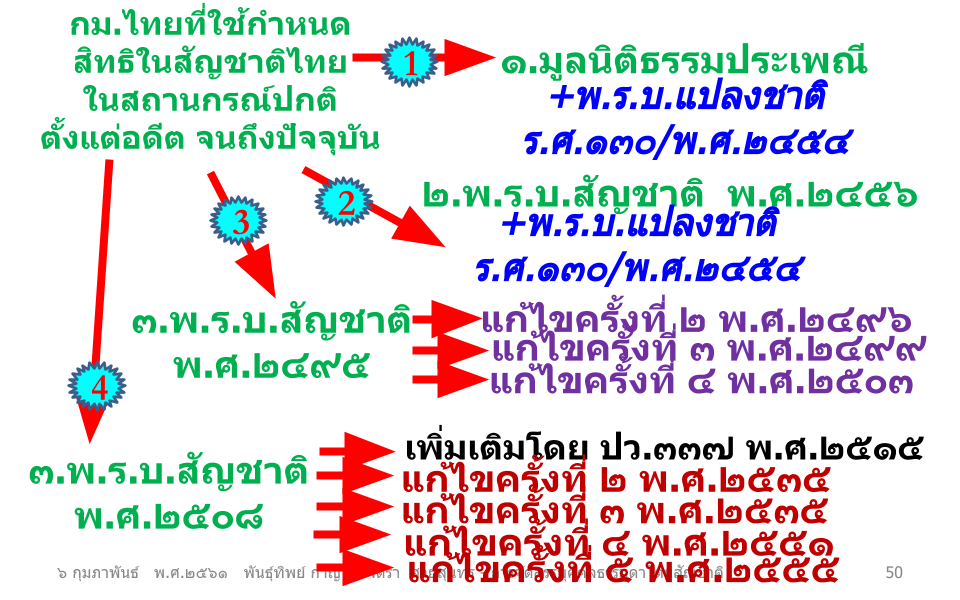 เนื่องจากบุคคลธรรมดาจะมีสัญชาติไทยหรือไม่ จะต้องพิจารณาจากกฎหมายไทยว่าด้วยสัญชาติไทยซึ่งมีผลในขณะที่เขาเกิด จึงมีความจำเป็นที่จะต้องทราบเนื้อหาของกฎหมายดังกล่าวตั้งแต่อดีตจนถึงปัจจุบันมูลนิติธรรมประเพณี : กฎหมายสัญชาติไทยในยุคก่อนที่จะมี พ.ร.บ.สัญชาติประเทศไทยเริ่มมีกฎหมายกำหนดสัญชาติไทยตั้งแต่ พ.ศ.๒๔๕๔ ก่อนหน้านั้น สัญชาติไทยเป็นไปตามกฎหมายจารีตประเพณี หรือดังที่รัชกาลที่ ๖ ทรงเรียกว่า “มูลนิติธรรมประเพณี” กล่าวคือ ตามที่เป็นไปตามกฎหมายธรรมชาติ แต่เมื่อเกิดรัฐสมัยใหม่ กฎเกณฑ์ในการมีสัญชาติไทยย่อมเป็นไปตามเจตจำนงของรัฐอีกด้วย ซึ่งเจตจำนงของรัฐก็มิได้สอดคล้องกับกฎหมายธรรมชาติเสียทีเดียว จึงมีความจำเป็นจะต้องทราบถึงเจตจำนงนี้อันปรากฏในการนิติบัญญัติของรัฐพ.ร.บ.แปลงชาติ ร.ศ.๑๓๐ : กฎหมายไทยว่าด้วยสัญชาติไทยที่เป็นลายลักษณ์อักษรฉบับแรกของไทย แต่มิใช่กฎหมายทั่วไป หากแต่เป็นกฎหมายเฉพาะเรื่องประเทศไทยเริ่มมีกฎหมายลายลักษณ์อักษรพิเศษที่บัญญัติเป็นเอกเทศสำหรับเรื่องสัญชาติใน พ.ศ.๒๔๕๔ กล่าวคือ ค.ศ.๑๙๑๑ แต่กฎหมายสัญชาติลายลักษณ์อักษรพิเศษฉบับแรกของไทย ก็คือ พ.ร.บ.แปลงชาติ ร.ศ.๑๓๐ แต่กฎหมายนี้ว่าด้วยกฎเกณฑ์พิเศษเรื่องการแปลงสัญชาติเป็นไทยเท่านั้น มิได้ว่าด้วยสัญชาติไทยโดยทั่วไปพ.ร.บ.สัญชาติ พ.ศ.๒๔๕๖ : ประมวลมูลนิติธรรมประเพณีว่าด้วยสัญชาติไทยให้เป็นลายลักษณ์อักษร : กฎหมายลายลักษณ์อักษรของไทยชุดที่สองว่าด้วยสัญชาติไทยประเทศไทยเพิ่งจะมีกฎหมายลายลักษณ์อักษรพิเศษที่บัญญัติเป็นเอกเทศสำหรับเรื่องสัญชาติโดยทั่วไป ก็คือ พ.ร.บ.สัญชาติ พ.ศ.๒๔๕๖ นับแต่ พ.ร.บ.นี้เป็นต้นมา ประเทศไทยก็มี พ.ร.บ.สัญชาติที่เป็นแม่บทหลักในเรื่องสัญชาติของบุคคลธรรมดาอีก ๒ ฉบับคือ พ.ร.บ.สัญชาติ พ.ศ.๒๔๙๕ และ พ.ร.บ.สัญชาติ พ.ศ.๒๕๐๘ ซึ่งทำให้กล่าวได้ว่า ประเทศไทยมีกฎหมายที่ให้สัญชาติไทยแก่บุคคลธรรมดามาแล้ว ๓ ชุด กล่าวคือเนื่องจาก พ.ร.บ.สัญชาติ พ.ศ.๒๔๕๖ ไม่ได้ยกเลิก พ.ร.บ.แปลงชาติ ร.ศ.๑๓๐ กฎหมาย ทั้งสองฉบับถูกใช้คู่ขนานกันไป ดังนั้น เราจะต้องทำความเข้าใจว่า ช่วงเวลาตั้งแต่อดีตจนถึงวันที่ ๑๗ พฤษภาคม พ.ศ.๒๔๕๔ เป็นช่วงเวลาที่กฎหมายไทยว่าด้วยสัญชาติไทยอยู่ในรูปของมูลนิติธรรมประเพณีมีผลแต่ลำพัง ดังนั้น บุคคลที่เกิดก่อนวันที่ ๑๘ พฤษภาคม พ.ศ.๒๔๕๔ จะมีสัญชาติไทยหรือไม่ ? ย่อมเป็นไปตามมูลนิติธรรมประเพณีว่าด้วยสัญชาติไทยเท่านั้นแต่บุคคลที่เกิดตั้งแต่วันที่ ๑๘ พฤษภาคม พ.ศ.๒๔๕๔ จนถึงวันที่ ๑๓ กุมภาพันธ์ พ.ศ.๒๔๙๕ จะมีสัญชาติไทยหรือไม่ ? ย่อมเป็นไปตามมูลนิติธรรมประเพณีว่าด้วยสัญชาติไทย ประกอบกับ พ.ร.บ.แปลงชาติ ร.ศ.๑๓๐ (ซึ่งตรงกับ พ.ศ.๒๔๕๔)พ.ร.บ.สัญชาติ พ.ศ.๒๔๕๖ และ พ.ร.บ.การแปลงชาติ ร.ศ.๑๓๐ จึงถือว่าเป็นกฎหมายลายลักษณ์อักษรของไทยชุดแรกว่าด้วยสัญชาติไทย กฎหมายทั้ง ๒ ฉบับถูกยกเลิกในวันที่ ๑๓ กุมภาพันธ์ พ.ศ.๒๔๙๕ โดย พ.ร.บ.สัญชาติ พ.ศ. ๒๔๙๕พ.ร.บ.สัญชาติ พ.ศ.๒๔๙๕ : กฎหมายลายลักษณ์อักษรของไทยชุดที่สองว่าด้วยสัญชาติไทยพ.ร.บ.สัญชาติ พ.ศ.๒๔๙๕ ถูกประกาศใช้ในวันที่ ๑๒ กุมภาพันธ์ พ.ศ.๒๔๙๕ โดยมีเจตนาที่จะปรับปรุงกฎหมายว่าด้วยสัญชาติและการแปลงชาติ พ.ร.บ.นี้มีผลในวันที่ ๑๓ กุมภาพันธ์ พ.ศ. ๒๔๙๕พ.ร.บ.สัญชาติ พ.ศ.๒๔๙๕ ซึ่งถูกแก้ไขและเพิ่มเติมโดย พ.ร.บ.สัญชาติ (ฉบับที่ ๒) พ.ศ.๒๔๙๖ พ.ร.บ.สัญชาติ(ฉบับที่ ๓) พ.ศ.๒๔๙๙ และพ.ร.บ.สัญชาติ(ฉบับที่ ๔) พ.ศ. ๒๕๐๓ จึงถูกถือว่าเป็นกฎหมายลายลักษณ์อักษรของไทยชุดที่สองว่าด้วยสัญชาติไทย กฎหมายทั้ง ๔ ฉบับถูกยกเลิกในวันที่ ๔ สิงหาคม พ.ศ.๒๕๐๘ โดย พ.ร.บ.สัญชาติ พ.ศ. ๒๕๐๘ ดังนั้น พ.ร.บ.สัญชาติ พ.ศ.๒๔๙๕ พร้อมทั้งพ.ร.บ.เสริมทั้ง ๓ ฉบับ จึงสิ้นผลในวันที่ ๕ สิงหาคม พ.ศ.๒๕๐๘เพราะว่า พ.ร.บ.นี้ต้องประสบกับความเปลี่ยนแปลงถึง ๓ ครั้งด้วยกันทำให้เราต้องแบ่งบุคคลที่มีสัญชาติไทยของบุคคลธรรมดาภายใต้ พ.ร.บ.สัญชาติ พ.ศ.๒๔๙๕ ออกเป็น ๔ กลุ่มดังต่อไปนี้กลุ่มแรก ก็คือ สัญชาติไทยของบุคคลธรรมดาตั้งแต่วันที่ ๑๓ กุมภาพันธ์ พ.ศ. ๒๔๙๕ จนถึงวันที่ ๓ กุมภาพันธ์ พ.ศ.๒๔๙๖ ย่อมเป็นไปตาม พ.ร.บ.สัญชาติ พ.ศ.๒๔๙๕ ฉบับดั้งเดิมกลุ่มที่สอง ก็คือ สัญชาติไทยของบุคคลธรรมดาจากวันที่ ๔ กุมภาพันธ์ พ.ศ.๒๔๙๖ จนถึงวันที่ ๑๒ กุมภาพันธ์ พ.ศ.๒๕๐๐ จึงตกอยู่ภายใต้ พ.ร.บ.สัญชาติ พ.ศ.๒๔๙๕ ซึ่งถูกแก้ไขและเพิ่มเติมโดย พ.ร.บ.สัญชาติ(ฉบับที่ ๒) พ.ศ.๒๔๙๖ ถือเป็นบุคคลธรรมดากลุ่มที่ ๒ ที่มีสัญชาติไทยตาม พ.ร.บ.สัญชาติ พ.ศ.๒๔๙๕กลุ่มที่สาม ก็คือ สัญชาติไทยของบุคคลธรรมดาตั้งแต่วันที่ ๑๓ กุมภาพันธ์ พ.ศ.๒๕๐๐ จนถึงวันที่ ๑ กุมภาพันธ์ พ.ศ.๒๕๐๓ จึงตกอยู่ภายใต้ พ.ร.บ.สัญชาติ พ.ศ.๒๔๙๕ ซึ่งถูกแก้ไขและเพิ่มเติมโดย พ.ร.บ.สัญชาติ(ฉบับที่ ๒) พ.ศ.๒๔๙๖ และ พ.ร.บ.สัญชาติ(ฉบับที่ ๓) พ.ศ. ๒๔๙๙ ถือเป็นบุคคลธรรมดากลุ่มที่ ๓ ที่มีสัญชาติไทยตาม พ.ร.บ.สัญชาติ พ.ศ.๒๔๙๕ท้ายที่สุด กลุ่มที่สี่ ก็คือ สัญชาติไทยของบุคคลธรรมดาตั้งแต่วันที่ ๒ กุมภาพันธ์ พ.ศ.๒๕๐๓ จนถึงวันที่ ๔ สิงหาคม พ.ศ.๒๕๐๘ จึงตกอยู่ภายใต้ พ.ร.บ.สัญชาติ พ.ศ.๒๔๙๕ ซึ่งถูกแก้ไขและเพิ่มเติมโดย พ.ร.บ.สัญชาติ (ฉบับที่ ๒) พ.ศ.๒๔๙๖ พ.ร.บ.สัญชาติ(ฉบับที่ ๓) พ.ศ. ๒๔๙๙ และ พ.ร.บ.สัญชาติ(ฉบับที่ ๔) พ.ศ.๒๕๐๓ ถือเป็นบุคคลธรรมดากลุ่มที่ ๔ ที่มีสัญชาติไทยตามพ.ร.บ.สัญชาติ พ.ศ.๒๔๙๕พ.ร.บ.สัญชาติ พ.ศ.๒๕๐๘ : กฎหมายลายลักษณ์อักษรของไทยชุดที่สามว่าด้วยสัญชาติไทยพ.ร.บ.สัญชาติ พ.ศ.๒๕๐๘ ถูกประกาศใช้ในวันที่ ๔ สิงหาคม พ.ศ.๒๕๐๘ โดยมีเจตนาที่จะปรับปรุง พ.ร.บ.สัญชาติ พ.ศ.๒๔๙๕ พ.ร.บ.นี้จึงมีผลในวันที่ ๕ สิงหาคม พ.ศ. ๒๕๐๘ อันเป็นวันถัดจากวันประกาศในราชกิจจานุเบกษา เป็นต้นไป (มาตรา ๒ แห่ง พ.ร.บ. สัญชาติ พ.ศ.๒๕๐๘) พ.ร.บ.สัญชาติ พ.ศ.๒๕๐๘ ถูกแก้ไขเพิ่มเติม ๓ ครั้ง  กล่าวคือ (๑) โดยประกาศคณะปฏิวัติฉบับที่ ๓๓๗ ลงวันที่ ๑๓ ธันวาคม พ.ศ.๒๕๑๕ (๒) โดย พ.ร.บ.สัญชาติ(ฉบับที่ ๒) พ.ศ.๒๕๓๕ และ (๓) โดย พ.ร.บ.สัญชาติ(ฉบับที่ ๓) พ.ศ.๒๕๓๕พ.ร.บ.สัญชาติ พ.ศ.๒๕๐๘ เป็นกฎหมายสัญชาติไทยหลักที่มีผลอยู่ในปัจจุบัน โดยมีบทบัญญัติเสริมในรูปของ พ.ร.บ.ที่มีผลในปัจจุบัน ๒ ฉบับกล่าวคือ พ.ร.บ.สัญชาติ(ฉบับที่ ๒) พ.ศ.๒๕๓๕ และ พ.ร.บ.สัญชาติ(ฉบับที่ ๓) พ.ศ.๒๕๓๕ เท่านั้น ทั้งนี้เพราะว่า ปว.๓๓๗ ถูกยกเลิกโดยมาตรา ๓ แห่ง พ.ร.บ.สัญชาติ (ฉบับที่๒) พ.ศ.๒๕๓๕ ในวันที่ ๒๖ กุมภาพันธ์ พ.ศ.๒๕๓๕ และในรูปของกฎกระทรวงมหาดไทยอีก ๑ ฉบับ กล่าวคือ กฎกระทรวงมหาดไทยลงวันที่ ๑๕ พฤษภาคม พ.ศ.๒๕๑๐ รวมถึง ประกาศกระทรวงมหาดไทยอีก ๑ ฉบับเนื่องจากความเปลี่ยนแปลงของ พ.ร.บ.สัญชาติ พ.ศ.๒๕๐๘ เราจึงมีความจำเป็นจะต้องศึกษาความเป็นไทยของบุคคลธรรมดาภายใต้ พ.ร.บ.ดังกล่าวในแต่ละช่วงๆ ไปของความเปลี่ยนแปลงทางกฎหมายไทยว่าด้วยสัญชาติไทยที่เกิดขึ้นจากวันที่ ๕ สิงหาคม พ.ศ.๒๕๐๘ จนถึงปัจจุบัน พ.ร.บ.สัญชาติ พ.ศ.๒๕๐๘ มีวิวัฒนาการอยู่ ๔ ช่วงตอนด้วยกันช่วงตอนแรก ก็คือ จากวันที่ ๕ สิงหาคม พ.ศ.๒๕๐๘ จนถึงวันที่ ๑๓ ธันวาคม พ.ศ.๒๕๑๕ ความเป็นไทยของบุคคลธรรมดาจึงตกอยู่ภายใต้ พ.ร.บ.สัญชาติ พ.ศ.๒๕๐๘ ฉบับดั้งเดิมช่วงที่สอง เริ่มจากปว.๓๓๗ ซึ่งมีผลในวันที่ ๑๔ ธันวาคม พ.ศ.๒๕๑๕ ก่อนที่จะสิ้นผลในวันที่ ๒๖  กุมภาพันธ์ พ.ศ.๒๕๓๕ ดังนั้น ความเป็นไทยของบุคคลธรรมดาจากวันที่ ๑๔ ธันวาคม พ.ศ. ๒๕๑๕ จนถึงวันที่ ๒๕ กุมภาพันธ์ พ.ศ.๒๕๓๕ จึงตกอยู่ภายใต้ พ.ร.บ.สัญชาติ พ.ศ.๒๕๐๘ซึ่งถูกแก้ไขและเพิ่มเติมโดย ปว.๓๓๗ช่วงที่สามเกิดขึ้น เพราะว่า พ.ร.บ.สัญชาติ(ฉบับที่ ๒) พ.ศ.๒๕๓๕ ยกเลิก ปว.๓๓๗ ในวันที่ ๒๖ กุมภาพันธ์ พ.ศ.๒๕๓๕ ดังนั้น จากวันที่ ๒๖ กุมภาพันธ์ พ.ศ.๒๕๓๕ จนถึงวันที่ ๘ เมษายน พ.ศ.๒๕๓๕ ความเป็นไทยของบุคคลธรรมดาจึงตกอยู่ภายใต้ พ.ร.บ.สัญชาติ พ.ศ.๒๕๐๘ ซึ่งถูกแก้ไขและเพิ่มเติมโดย พ.ร.บ.สัญชาติ (ฉบับที่ ๒) พ.ศ.๒๕๓๕ เท่านั้นในช่วงที่ ๔ ของวิวัฒนาการของ พ.ร.บ.สัญชาติ พ.ศ.๒๕๐๘ เกิดจากการประกาศ    พ.ร.บ.สัญชาติ(ฉบับที่ ๓) พ.ศ.๒๕๓๕ เพื่อแก้ไข พ.ร.บ.สัญชาติ พ.ศ.๒๕๐๘ ซึ่งถูกแก้ไขและเพิ่มเติมโดย พ.ร.บ.สัญชาติ (ฉบับที่ ๒) พ.ศ.๒๕๓๕ ดังนั้น ความเป็นไทยของบุคคลธรรมดาจากวันที่ ๙ เมษายน พ.ศ.๒๕๓๕ จนถึงปัจจุบันจึงตกอยู่ภายใต้ พ.ร.บ.สัญชาติ พ.ศ.๒๕๐๘ ซึ่งถูกแก้ไขและเพิ่มเติมโดยพ.ร.บ.สัญชาติ(ฉบับที่ ๒) พ.ศ. ๒๕๓๕ และ พ.ร.บ.สัญชาติ(ฉบับที่ ๓) พ.ศ.๒๕๓๕ ดังนั้น เราอาจจะทำความเข้าใจถึงความมีผลของ พ.ร.บ.สัญชาติแต่ละฉบับดังต่อไปนี้ตารางแสดงกฎหมายลายลักษณ์อักษรของไทยในเรื่องสัญชาติไทยของบุคคลธรรมดาที่เคยมีผลและยังมีผลในประเทศไทยในการศึกษากฎหมายสัญชาตินั้น จะต้องตระหนักว่า การได้สัญชาติ การเสียสัญชาติและการกลับคืนสัญชาติตกอยู่ภายใต้กฎหมายที่มีผลในขณะที่บุคคลได้สัญชาติ หรือเสียสัญชาติ หรือกลับคืนสัญชาติ ตัวอย่างเช่น การได้สัญชาติไทยของบุคคลธรรมดาใน พ.ศ.๒๔๕๗ ย่อมตกอยู่ภายใต้ พ.ร.บ.สัญชาติ พ.ศ.๒๔๕๖ หรือการเสียสัญชาติของบุคคลธรรมดาใน พ.ศ.๒๔๙๗ ย่อมตกอยู่ภายใต้ พ.ร.บ.สัญชาติ พ.ศ.๒๔๙๕ ซึ่งถูกแก้ไขและเพิ่มเติมโดย พ.ร.บ.สัญชาติ(ฉบับที่๒) พ.ศ.๒๔๙๖ หรือการกลับคืนสัญชาติของบุคคลธรรมดาใน พ.ศ.๒๕๑๙ ย่อมตกอยู่ภายใต้ พ.ร.บ.สัญชาติ พ.ศ.๒๕๐๘ ซึ่งถูกแก้ไขและเพิ่มเติมโดย ปว.๓๓๗ ดังนั้น การศึกษากฎหมายสัญชาติจึงไม่อาจจะจำกัดขอบเขตของการศึกษาอยู่เพียงแค่ในกฎหมายที่มีผลในปัจจุบันเท่านั้น เพราะว่าถึงแม้กฎหมายบางฉบับจะสิ้นผลไปแล้ว แต่ผลในทางสัญชาติของกฎหมายนั้นก็จะยังคงอยู่ และเมื่อใดที่มีการพิพาทเกี่ยวกับสัญชาติดังกล่าว ศาลก็จะต้องนำเอากฎหมายฉบับที่มีผลกำหนดกรณีนั้นมาพิจารณา แม้ว่ากฎหมายฉบับนั้นจะสิ้นผลแล้วก็ตามลำดับที่วันที่กฎหมายมีผลกฎหมายหลักกฎหมายเสริมกฎหมายลูกบทวันที่มีการแก้ไขและเพิ่มเติมกฎหมายวันที่กฎหมายสิ้นผล๑๑๘/๕/๒๔๕๔-พ.ร.บ.แปลงชาติ ร.ศ.๑๓๐--๑๓/๒/๒๔๙๕๒๑๐/๔/๒๔๕๖พ.ร.บ.สัญชาติพ.ศ.๒๔๕๖---๑๓/๒/๒๔๙๕๓๑๓/๒/๒๔๙๕พ.ร.บ.สัญชาติพ.ศ.๒๔๙๕--ครั้งที่ ๑๓/๒/๒๔๙๖ครั้งที่ ๒๑๒/๒/๒๕๐๐ครั้งที่ ๓๑/๒/๒๕๐๓๕/๘/๒๕๐๘๔๑๑/๖/๒๔๙๕--กฎกระทรวงมหาดไทย๙/๖/๒๔๙๕๕/๘/๒๕๐๘๕๔/๒/๒๔๙๖-พ.ร.บ.สัญชาติ(ฉบับที่ ๒)พ.ศ.๒๔๙๖--๕/๘/๒๕๐๘๖๒๔/๗/๒๔๙๙--กฏกระทรวงมหาดไทย๒๔/๗/๒๔๙๙-๕/๘/๒๕๐๘๗๑๓/๒/๒๕๐๐-พ.ร.บ.สัญชาติ(ฉบับที่ ๓)พ.ศ.๒๔๙๙--๕/๘/๒๕๐๘๘๙/๒/๒๕๐๑--กฏกระทรวงมหาดไทย๑๓/๑๑/๒๕๐๑-๕/๘/๒๕๐๘๙๒/๒/๒๕๐๓พ.ร.บ.สัญชาติ(ฉบับที่ ๔)พ.ศ.๒๕๐๓--๕/๘/๒๕๐๘๑๐๑๐/๗/๒๕๐๓--กฎกระทรวงมหาดไทย๓๐/๖/๒๕๐๓-๕/๘/๒๕๐๘๑๑๕/๘/๒๕๐๘พ.ร.บ.สัญชาติพ.ศ.๒๕๐๘--ครั้งที่ ๑๑๓/๑๒/๒๕๑๕ครั้งที่ ๒๒๕/๒/๒๕๓๕ครั้งที่ ๓๘/๔/๒๕๓๕-๑๒๒๕/๕/๒๕๑๐--กฏกระทรวงมหาดไทย๑๕/๕/๒๕๑๐--๑๓๕/๘/๒๕๐๘--ประกาศกระทรวงมหาดไทย๑๕/๕/๒๕๑๐--๑๔๑๔/๑๒/๒๕๑๕ประกาศคณะปฏิวัติฉบับที่ ๓๓๗๑๓/๑๒/๒๕๑๕--๒๕/๒/๒๕๓๕๑๕๒๖/๒/๒๕๓๕-พ.ร.บ.สัญชาติ(ฉบับที่ ๒)พ.ศ.๒๕๓๕---๑๖๙/๔/๒๕๓๕-พ.ร.บ.สัญชาติ(ฉบับที่ ๓)พ.ศ.๒๕๓๕---๑๗๒๘/๒/๒๕๕๑-พ.ร.บ.สัญชาติ(ฉบับที่ ๔)พ.ศ.๒๕๕๑---๑๘๒๒/๓/๒๕๕๕-พ.ร.บ.สัญชาติ(ฉบับที่ ๓)พ.ศ.๒๕๕๕---